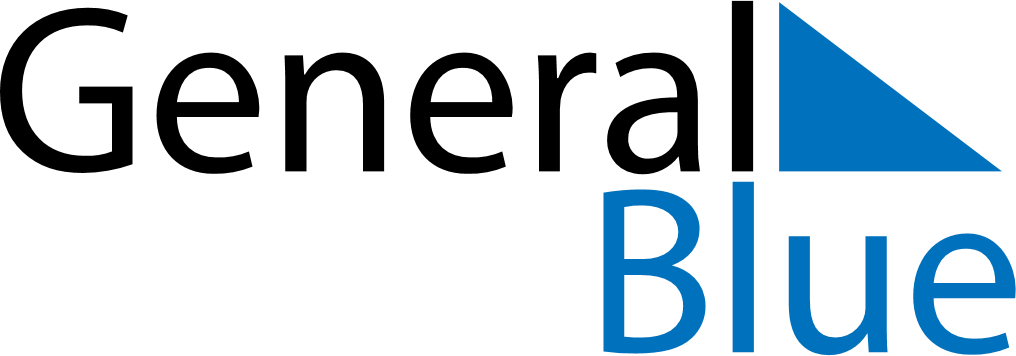 May 2020May 2020May 2020May 2020NorwayNorwayNorwaySundayMondayTuesdayWednesdayThursdayFridayFridaySaturday112Labour DayLabour Day34567889Liberation DayLiberation Day10111213141515161718192021222223Constitution DayAscension Day242526272829293031Pentecost